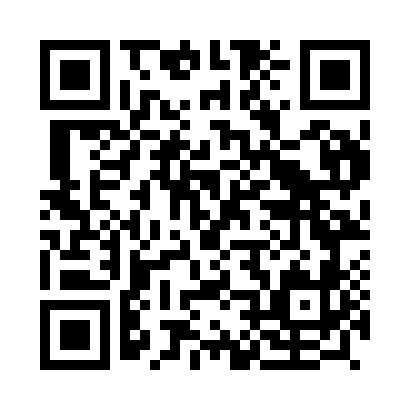 Prayer times for To, PortugalWed 1 May 2024 - Fri 31 May 2024High Latitude Method: Angle Based RulePrayer Calculation Method: Muslim World LeagueAsar Calculation Method: HanafiPrayer times provided by https://www.salahtimes.comDateDayFajrSunriseDhuhrAsrMaghribIsha1Wed4:366:231:236:208:2410:042Thu4:356:221:236:208:2510:063Fri4:336:211:236:218:2610:074Sat4:316:191:236:228:2710:095Sun4:296:181:236:228:2810:106Mon4:276:171:236:238:2910:127Tue4:266:161:236:238:3010:138Wed4:246:151:236:248:3110:159Thu4:226:131:236:258:3210:1710Fri4:216:121:236:258:3410:1811Sat4:196:111:236:268:3510:2012Sun4:176:101:236:268:3610:2113Mon4:166:091:236:278:3710:2314Tue4:146:081:236:278:3810:2415Wed4:136:071:236:288:3910:2616Thu4:116:061:236:298:4010:2717Fri4:096:051:236:298:4010:2918Sat4:086:041:236:308:4110:3019Sun4:076:041:236:308:4210:3220Mon4:056:031:236:318:4310:3321Tue4:046:021:236:318:4410:3522Wed4:026:011:236:328:4510:3623Thu4:016:001:236:328:4610:3724Fri4:006:001:236:338:4710:3925Sat3:595:591:236:338:4810:4026Sun3:575:581:236:348:4910:4227Mon3:565:581:246:348:5010:4328Tue3:555:571:246:358:5010:4429Wed3:545:571:246:358:5110:4530Thu3:535:561:246:368:5210:4731Fri3:525:561:246:368:5310:48